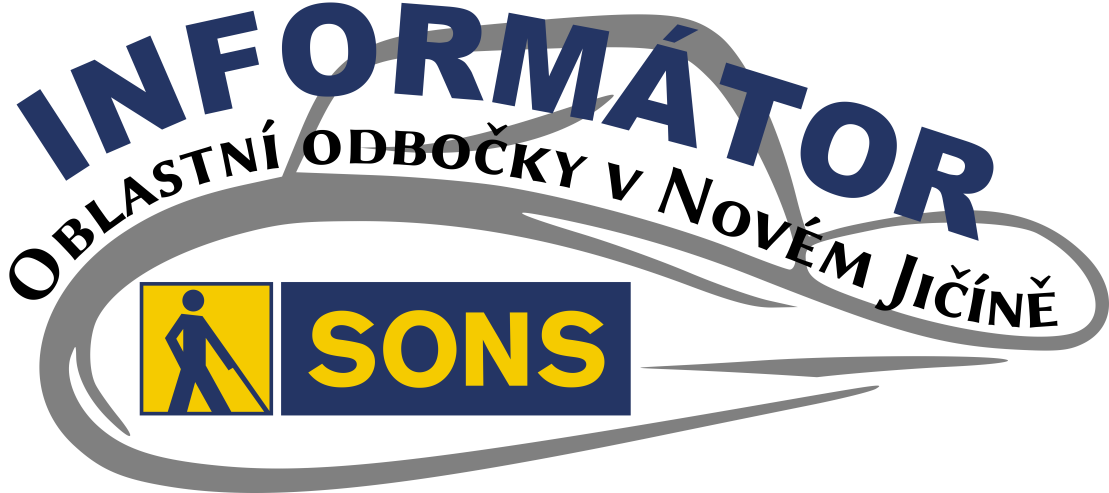 Obsah02 - DUN na Novojičínsku04 - Muzeum a zvon. dílna06 - Koncert Ptakustik06 - Výlet na Lysou horu08 - Čtení k piaristické	knihovny11 - Vítání léta11 - Den sociálních služeb,11 -Diskuzní klub u kávy12 - Právní poradna16 - Pozvánky na akce	(vis tabulka víše)Milí přátelé,léto je v plném proudu a my bychom vás rádi informovali o tom, co se událo a co připravujeme. Co se událoDUN na Novojičínsku 2018 Na Novojičínsku proběhly v rámci 24. ročníku festivalu Dny umění nevidomých na Moravě čtyři hudební večery ve městech Nový Jičín, Kopřivnice, Příbor a Frenštát pod Radhoštěm. Až do poloviny května byla také ke zhlédnutí originální výstava fotografií Cwaky pana Lubomíra Pavelčáka alias Lichoočka.V Novém Jičíně a Kopřivnici nádherně zazpívala Barbora Mirgová za doprovodu klavíru a akordeonu v podání Miroslava Orsága. Zazněly filmové a swingové melodie, kabaretní kuplety, hebrejské a romské písně. Společně jsme si zazpívali i píseň Jaromíra Vejvody, Škoda lásky a Život je jen náhoda od autorů Jaroslava Ježka, Jiřího Voskovce a Jana Wericha. Vernisáž výstavy fotografií Cwaky v Novém Jičíně měla u veřejnosti pozitivní ohlas. Někteří účastníci si vystavené fotografie dokonce fotografovali. Pan Pavelčák se vernisáže bohužel z důvodu náhlých zdravotních potíží nemohl zúčastnit.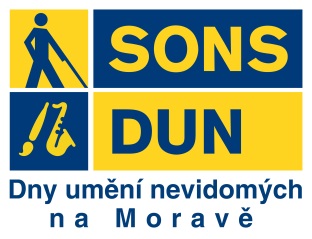 Velmi mile nás potěšila úžasná atmosféra a hojná účast hudebního večera v refektáři Piaristického kláštera v Příboře, kde vystoupila Barbora Mirgová za klavírního doprovodu Ráchel Skleničkové s pásmem melodií „Stříbrného plátna.“ Ráchel nejen doprovázela Bářin zpěv, ale zazpívala nám i písně ze své vlastní tvorby. Hudba a zpěv přilákaly i několik návštěvníků klášterních zahrad. Tyto krásné prostory se skvělou akustikou bychom rádi rozezněli hudbou a zpěvem nevidomých i v příštích letech.I přes krásné a teplé téměř letní počasí přilákal hudební večer spoustu lidí do nádherných, ale chladných prostor kostela svatého Jana Křtitele ve Frenštátě pod Radhoštěm. Trio MAKABARA ve složení Marie Vostatková, Kateřina Schejbalová a Barbora Mirgová mělo obrovský úspěch. O tom svědčil nejen dlouhý aplaus, ale také dotazy účastníků na CD s písněmi MAKABARY. Předseda Matice Radhošťské Drahomír Strnadel projevil zájem o koncert MAKABARY u příležitosti svaté poutě na svátek sv. Cyrila a Metoděje v kapli na Radhošti. Celkově jsme s průběhem letošního ročníku Dnů umění nevidomých na Moravě velmi spokojeni. Opět se nám na Novojičínsku podařilo festivalové aktivity rozšířit, tentokráte do Příbora, kde jsme byli přijati velmi pozitivně. Krásné prostory sálu i zájem veřejnosti, jsou předpokladem k tomu, aby se festival stal v tomto městě tradicí. 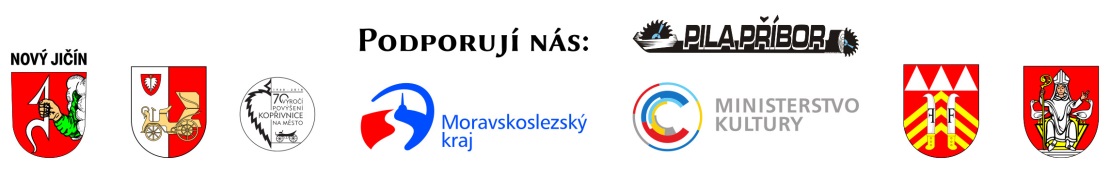 Děkujeme všem posluchačům, kteří si v téměř letním slunném počasí našli cestu na naše hudební večery. Velké díky patří za finanční podporu Moravskoslezskému kraji, městům Nový Jičín, Kopřivnice, Frenštát pod Radhoštěm a Příbor a společnosti Pila Příbor, s. r. o. Výlet do Muzea a Zvonařské dílny19. dubna pořádala SONS Třinec poznávací zájezd s komentovanou prohlídkou Muzea Komenského v Přerově a do Zvonařské dílny Tomášková-Dyrychová v Brodku u Přerova. V muzeu Komenského v Přerově jsme si prohlédli expozici historických rekonstrukcí školních tříd z doby Komenského (17. století), dále pak kabinet Obecné školy z dob Rakouska-Uherska se třídou ze stejného období s lavicemi, nazývanými škamna a harmoniem na které hrával přerovský skla-datel a učitel hudby Josef Čapka Drahlovský. Prošli jsme si i třídou z období První republiky pro žáky od 6 do 8 let. Nechyběl zde portrét T.G. Masaryka vč. jeho busty, velký státní znak obraz se symboly zemí Československé republiky a heslem „Od Šumavy k Tatrám“, dále mapa Republiky československé s Podkarpatskou Rusí. Nechybí ani didaktické obrazy věnované vzniku Československa a legionářům. Pro některé naše členy byla známým prostředím učebna venkovské malotřídky národní školy z 50. let 20. století. Nad katedrou tentokráte nechyběly portréty Klementa Gottwalda aj. V. Stalina. Na stěnách jsou vyvěšena oslavná hesla k přátelství se Sovětským svazem a citát Vladimíra Iljiče Lenina „Učit se, učit se, učit se!“, dále školní nástěnná mapa republiky, dějepisné obrazy připomínající témata osvobození našich zemí Rudou armádou v roce 1945 a Vítězný únor 1948, a také kompletní soubor školních didaktických obrazů Živá abeceda. Na nástěnkách nechybí informace o brigádnické činnosti a v expozici najdeme i tzv. pionýrský koutek. Poslední částí prohlídky byla návštěva nedávno zrekonstruované místnosti Památníku Komenského s plastikou Učitele národů od Vladimíra Navrátila z carrarského mramoru. Interiér napodobuje Valonskou kapli v Naardenu, je zde umístěná i skleněná urna uchovávající část půdy z místa posledního odpočinku J.A.K. V Brodku u Přerova jsme zavítali do největší zvonařské dílny v Evropě. Zakladatelem rodinného podniku byl Josef Dytrych, který v obci původně provozoval pražírnu kávy. Po znárodnění přemýšlel, jak by svou rodinu uživil, a začal se zabývat odléváním klik, díky kterému získal první kovolitecké zkušenosti. „Josefa Dytrycha ale od mládí fascinovaly zvony. Když jednou mezi brodeckými sousedy přišla řeč na to, jak mizerný zvon obec má, nabídl se, že pro ni ulije nový zvon. Po řadě bezesných nocí se mu nakonec 1. května 1950 dílo podařilo a u zvonařství už zůstal. Na práci a životě v dílně se nutně podílela celá rodina.“ Dílna přežila i dobu komunismu a dnes ji provozuje již několikátá generace zvonařů z Brodku. Zvony zde ulité znějí po celém světě (např. Austrálie, Japonsko, USA, Polsko, Ukrajina, Slovensko ad.), Dílna spolupracuje s významnými umělci (např. Otmar Oliva), unikátními díly byl například zvon z roku 1990 pro papeže Jana Pavla II. nebo dosud největší zvon, který zde byl odlit pro Dóm svätej Alžbety v Košicích vážící více jak pět tun. Zvláštní zakázkou dílny bylo ulití dvou zvonů jako hudebních nástrojů pro vídeňské filharmoniky. Dílna se také specializuje na výrobu zvonkoher, kde jednotlivé zvony musí být vyladěny do zvolené melodie. Zatím největší takto vyrobenou zvonkohru o 22 zvonech najdete opět v Košicích. Martin Hyvnar, zdroj Wikipedie a web muzea www.prerovmuzeum.czOhlédnutí za koncertem „Ptakustik“V podvečer 10. května jsme mikrobusem vyrazili do Ostravy na koncert skupiny Ptakustik. Vzhledem k tomu, že šlo o vstupenky nám darované, nemohli jsme si tak úplně vybrat ten správný žánr pro naši cílovou skupinu. Přesto byla návštěva koncertu zajímavou zkušeností pro všechny zúčastněné. Výlet na Lysou Horu„Jsou tichy jak ten černý bor,co kryje jejich hlavy sivé:to hřebeny jsou našich hor,to Beskydy jsou zádumčivé.“Petr BezručNejen černý bor kryl sivé hlavy beskydských hor v pátek 18. května. Kryla je i mlha hustá tak, že by se dala krájet.Ač jsme mikrobusem vyrazili časně ráno s předstihem, vinou komplikací na silnici jsme k linkovému autobusu na Lysou horu dorazili opravdu na poslední chvíli. Autobus na pár minut zdržela jedna z účastnic výletu, která nastupovala přímo v Raškovicích a mohla tak řidiče poprosit o pár minut čekání. Také pan řidič mikrobusu, vynikající nejen svým řidičským uměním, ale také fantastickou znalostí zkratek, cest a cestiček nám výlet doslova zachránil.Využili jsme možnosti dozvědět se historii staveb na Lysé hoře a o unikátní fauně a flóře blízkého okolí. Každý pátek je totiž cesta na vrchol zpestřena zajímavým výkladem. Paní průvodkyně s námi prošla i okolí vrcholu a stavby, které nebyly v mlze vidět, nám velmi podrobně popsala. Což bylo pro nás nevidomé přidanou hodnotou, které by se nám bez mlhy rozhodně nedostalo.Navštívili jsme meteorologickou stanici a při krátké exkurzi jsme si mohli prohlédnout 	meteorologické měřicí přístroje, zjistit, jak taková stanice vlastně funguje. Jak často provádějí měření, kam a v jakém formátu odesílají informace, v jakých turnusech se zaměstnanci střídají a také všeobecné informace o množství sněhu, srážek, větrů, bouřek a mlhy na Lysé. V chatě Petra Bezruče jsme se zahřáli teplými nápoji a polévkou a vyrazili k autobusu na zpáteční cestu. Průvodkyně doplnila informace o pravidelných návštěvnících Lysé hory (tzv. Lysařích), kteří jsou na vrcholu i několikrát denně a ani jsme se nenadáli a byli jsme zpět v Raškovicích. Po obědě v místní restauraci jsme se po skupinkách rozjeli k domovu. Zvažujeme, že se na Lysou podíváme i za rok. Snad nám vyjde lepší počasí a rádi bychom uskutečnili i exkurzi přímo na zdejším televizním vysílači.Čtení z Piaristické knihovnyV úterý 19. června jsme se před desátou hodinou sešli s členy odbočky z Frýdku Místku v zahradách piaristického kláštera v Příboře.  Zde na nás již čekala redaktorka místní televize a kronikářka města paní Nedomová, která nám přiblížila historii kláštera i zahrad, které jsou jeho součástí.  Poté nás seznámila s průběhem rekonstrukce zahrad, která byla realizována v roce 2015. Postupně jsme prošli celou zahradou a mohli jsme si zblízka prohlédnout, osahat a očichat jak okrasné květiny, tak spoustu léčivých bylin. V bylinkové zahrádce jsme se zdrželi déle, protože ke každé bylince nám paní Nedomová vysvětlila jaké neduhy, která bylinka léčí a jak je možné ji zpracovat. V současné době zahrady slouží jako prostor pro odpočinek a relaxaci na ploše 5 300 m2 naleznete přes 25tisíc rostlin.Po prohlídce zahrady jsme se přesunuli do muzea, kde pro nás pan Michalička připravil přednášku o knihách, historii knihtisku, způsobu výroby papíru, inkoustu a psacích potřeb. Prohlédli jsme si několik historických knih. Některé měly dřevěné desky, jiné byly vázané v kůži. Pan Michalička nám přečetl úryvek z knihy Veliký život Pána a Spasitele našeho Krista Ježíše: a jeho nejsvětější a nejmilejší matky Marie Panny kapucína Martina z Kochemu (1634–1712). Kniha bývá někdy označována za jediný český barokní román, působila na celé generace lidových čtenářů, formovala jejich myšlení a hodnotové systémy, dávala impulzy pro nejrůznější podoby a formy lidové zbožnosti. Dílo vzniklo v německé verzi v 70. letech 17. století a u našich předků mělo obrovský úspěch; do češtiny jej přeložil kapucín Edelbert Nymburský v 90. letech téhož století z první dnes již v podstatě nedostupné originální verze. Do přelomu 19. a 20. století vyšel v desítkách vydání. Opravdu srdečně jsme se zasmáli při poslechu z knihy Libertin tj. mravné a správné jednání o mládeže cvičení a vychování, v kterémžto skrze nápověď a odpověď se dokazuje, co mládencům ctnostným přináleží a je okrašluje.Zde úryvek z knihy vydané roku 1715.„Sedna za stůl nemáš se na lokty zpodpírati, nechceš-li od mravných lidí zahanben býti. V hlavě ani jinde se neškubati, blechy na ten čas lapati."„Taktéž nemáš vrchovatou lžíci bráti, na ubrus krmě kydati a do ňader utrušovati. Líce jídlem vycpávati anebo ústy co svině mlaskati."„Nemáš též lžíci oblizovati, o sukni ji utírati, prsty jazykem lízati. V zubích se nožem párati i týž říhati, chrchlati." „Nesluší se, aby s nožem se jídlo bralo nebo namáčelo, neb to jen sedláci dělají, který vidliček nemají. Když nůž pokálený chceš utřít a servít ti nedali, pak máš svůj čistej šátek vytáhnouti a utříti, anebo při jídle s kouskem kůrky chleba. Kůrku potom dáti na konec talíře a ne pod stůl hoditi, jestli tam pes není, aby po nich lidé nešlapali."„Nesluší se, aby mladý člověk kosti do rukou bral, nýbrž je obíral nožem a co sebrati nemůže, nemá odhrýsti a okousati, jako psi dělají. Z kostí morek necucal, takže přes celý stůl slyšen býti mohl. Nemá takové psům pod stůl házeti a rvačku působiti. Nemá takové na talíři roztloukati, ale do servítu dáti a nožem na to jednou nebo dvakrát uhoditi."„Jídlo, které sobě na talíř vzal, když mu nechutná, na talíři ležet nechá. Když něco do úst vzal, co mu nechutná, má levou rukou ústa předstříti servítem a skrytě, aby žádný neznamenal, takové jídlo pod stůl pustiti anebo do svého šátku svinouti a podle příležitosti pod stůl vytřásti." Na závěr jsme si mohli vyzkoušet psaní rákosovým perem, inkoustem ze sazí na ručně vyráběný papír, jehož výrobu nám pan Michalička během přednášky podrobně popsal a s kolegyní názorně předvedl. Do příborského muzea se vždy velmi rádi vracíme a těšíme se na další zajímavé výstavy a přednášky, které si pro nás pan Michalička s kolegy připraví příště.Vítání léta Ve čtvrtek 28. června jsme se sešli v prostorách modlitebny Českobratrské církve evangelické v Janáčkových sadech, abychom již po druhé společně přivítali léto. Ač počasí příliš letní nebylo, nálada byla veselá. Popovídali jsme si o chystaných aktivitách a připravované rekondici, pojedli jsme výborný guláš a pak si s chutí zazpívali lidové písničky. Stejně jako vloni nám přijel zahrát na harmoniku a zazpívat Karel Trusina s kolegou Martinem. Na konci září se s létem opět rozloučíme.Dny sociálních služeb V červnu jste nás mohli potkat v Kopřivnici na Dni dětí a sociálních služeb nebo ve Frenštátě pod Radhoštěm na Dni města Frenštátu.12. září 2018 od 10 hodin nás budete moci navštívit při Dni sociálních služeb na Masarykově náměstí v Novém Jičíně.Diskusní klub u kávyUpozorňujeme, že se v září diskusní klub u kávy RUŠÍ z důvodu dovolených a rekondičního pobytu.Další klubové setkání bude ve čtvrtek 4. října.Okénko právní poradnyGDPR – je evropské nařízení s názvem znějícím v angličtině „General Data Protection regulation“, česky pak „Obecné nařízení o ochraně osobních dat“, EP 2016/679.Toto nařízení nabylo účinnosti 25. května 2018.Znění celého nařízení naleznete na této stránce: www.gdpr.cz/gdpr/kompletni-zneni-gdpr Vzhledem k jeho rozsáhlosti jsme vyňali dle nás nejdůležitější pasáže z článku uveřejněného na webových stránkách SONS, který zpracoval Luboš Zajíc. Následující informace berte jen jako určitý vhled do problematiky ochrany osobních údajů. Rozhodně nejde o soubor závazných doporučení, jež, budou-li dodržena, zaručují soulad s novým nařízením.Nejprve si vysvětleme dva základní pojmy:subjektem údajů nazývá nařízení fyzickou osobu, kterou je možné na základě identifikátorů (ať už jde o jméno, číslo nebo cokoliv jiného)identifikovat a jejíž osobní údaje někdo jiný zpracovává;Správcem údajů je pak ten, kdo osobní údaje zpracovává;Pokud si vedete svůj osobní seznam kontaktů např. ve svém mobilním telefonu, můžete tak činit i nadále, bez ohledu na nová pravidla.Pokud si např. ladič klavírů povede záznamy o svých zákaznících, pak se již stává ve smyslu GDPR správcem a bude muset postupovat v souladu se stanovenými pravidly.Podstatné je, že ke zpracování osobních údajů musí mít správce nařízením stanovený důvod. Z hlediska živnostníka můžeme považovat za relevantní tyto body z článku 6:Zpracování je zákonné, pouze pokud je splněna nejméně jedna z těchto podmínek a pouze v odpovídajícím rozsahu:subjekt údajů udělil souhlas se zpracováním svých osobních údajů zpracování je nezbytné pro splnění smlouvy nebo pro provedení opatření přijatých před uzavřením smlouvy zpracování je nezbytné pro splnění právní povinnosti, která se na správce vztahuje;zpracování je nezbytné pro účely oprávněných zájmů příslušného správce či třetí strany, kromě případů, kdy před těmito zájmy mají přednost zájmy nebo základní práva a svobody subjektu údajů vyžadující ochranu osobních údajů, zejména pokud je subjektem údajů dítě.“Zde tedy pro ladiče nebo maséra bude použitelný důvod zpracování podle písmene b), protože s člověkem, od něhož si nechají sdělit a zaznamenají informace jako (jméno, adresa, telefonní číslo, stav klavíru, atp.) jistě uzavřou smlouvu, pravděpodobně smlouvu o dílo. Nebude zde rozhodující, zda jde o smlouvu ústní či písemnou, tudíž zde důvod pro zpracování osobních údajů určitě existuje. Proto jsem přesvědčen, že písemný souhlas subjektu údajů zde nebude zapotřebí.Za podstatnou považujeme dále citaci druhého odstavce článku 25 nařízení:„Správce zavede vhodná technická a organizační opatření k zajištění toho, aby se standardně zpracovávaly pouze osobní údaje, jež jsou pro každý konkrétní účel daného zpracování nezbytné. Tato povinnost se týká množství shromážděných osobních údajů, rozsahu jejich zpracování, doby jejich uložení a jejich dostupnosti. Tato opatření zejména zajistí, aby osobní údaje nebyly standardně bez zásahu člověka zpřístupněny neomezenému počtu fyzických osob.“Stejně tak se za zpracování údajů ve smyslu probíraného nařízení považuje i kupříkladu archivace faktur. K tomuto zpracování není třeba souhlas subjektu údajů, neboť tuto povinnost stanoví právní předpisy (např. daňový řád, zákon o DPH nebo zákon o účetnictví). Účetní doklady obsahující osobní údaje nesmí být k volnému nahlédnutí jiným klientům. Je nutné je přechovávat v uzamčeném prostoru (vedete-li je v listinné formě), nebo uloženy v počítači chráněny alespoň přístupovým heslem, pokud jsou zpracovávány digitálně.Podívejme se na práva z nařízení plynoucí pro subjekty údajů, tedy pro nás, jež nějaké osobní údaje poskytujeme.Zpracování osobních údajů podléhá zásadám vyjádřeným v článku 5, jsou jimi: zákonnost, korektnost a transparentnost. Vždy musí být dán určitý, výslovně vyjádřený a legitimní účel zpracování. Zpracování dále musí být vzhledem k účelu přiměřené, relevantní a omezené na nezbytný rozsah. Údaje navíc musí být přesné a pokud možno aktuální.Další podstatnou zásadou je, že údaje musí být zpracovávány způsobem, který zajistí náležité zabezpečení osobních údajů, včetně jejich ochrany pomocí vhodných technických nebo organizačních opatření před neoprávněným či protiprávním zpracováním a před náhodnou ztrátou, zničením nebo poškozením („integrita a důvěrnost“);Z těchto zásad tedy plyne, že se vždy můžeme tázat, zda údaje, které komukoliv o sobě poskytujeme, opravdu potřebuje, k čemu a proč.Souhlas musí být správcem doložitelný, obvykle tedy písemný. Dále svobodný, srozumitelný, oddělitelný od jiných prohlášení, ale hlavně je kdykoliv odvolatelný. Jeho odvolání musí být stejně snadné, jako jeho poskytnutí.A nakonec uveďme právo výmazu, právo být zapomenut. Samozřejmě ani toto právo není bezvýjimečné, např. ani po odvolání souhlasu nesmějí být vymazány některé údaje, které by byly podstatné např. z hlediska veřejné ochrany zdraví, představme si třeba údaj o léčbě infekční nemoci. Ale v zásadě platí, že pokud se kupříkladu rozhodneme přestat užívat určitou sociální síť a požádáme o vymazání všech údajů, bude správce sítě povinen údaje opravdu vymazat.Pozvánka na Rozloučení s létemSrdečně Vás zveme na rozloučení s létem, které proběhne dle nahlášené účasti buď v klubovně SONS nebo v klubovně Centra pro zdravotně postiženéKDY: 	20. září 2018 od 14:00 hodin (čtvrtek)KDE:	Klubovna SONS nebo
	Centra pro zdravotně postižené
	Sokolovská 617/9, 741 01 Nový JičínCENA:	(příspěvek na občerstvení)100,- pro členy SONS121,- pro nečlenyPŘIHLÁŠENÍ:	do 16. září (pondělí)novyjicin-odbocka@sons.cz778 768 381 (P. Jasinský)PROGRAM AKCE:Kromě informací o chystaných aktivitách, zhodnocení aktivit uplynulých a rekondičního pobytu jsme si pro Vás připravili ve spolupráci s Policií České republiky Čtení z černé kroniky aneb ze soudních síní. Jedná se o knihu povídek, sepsaných na základě skutečných událostí v Moravskoslezském kraji. Klade si za cíl seznámit především seniory s nástrahami nekalých živlů a pomoci se jim bránit. Zástupci policie nám přiblíží aktuální praktiky pachatelů trestných činů v Novém Jičíně a okolí a bude prostor pro diskusi a otázky na konkrétní případy.Chybět nebude ani občerstvení, tentokrát vás zveme na křupavé řízečky.Těšíme se na Vás Martin, Hanka a PetrPozvánka na TyfloArt ve VsetíněSrdečně Vás zveme na Přehlídku umělecké tvorby zrakově postižených TyfloArt, která se po dlouhé době koná na Moravě, konkrétně ve Vsetíně. Festival proběhne ve dnech 20. - 22. 9. 2018 (čtvrtek-neděle). Hlavní část programu bude v pátek a v sobotu. KDY: 	21. září 2018 od 8:55 hodin (pátek)CENA:	účastníci si hradí veřejnou dopravu, případně příspěvek na mikrobusmožno objednat oběd nebo večeři za 100,- Kč. / na jedno jídlo.DOPRAVA:Autobus:N. Jičín, aut. nádr.			odj. 8:55 st.15Valašské Meziříčí	příj. 09:25		odj. 9:55 st.17Vsetín aut. nádr.	příj. 10:30Vlak:Vsetín 			odj. 17:18Hranice na M.		příj. 18:06	odj. 18:39Suchdol nad O.	 	příj. 18:52	odj. 19:15Nový Jičín 			příj. 19:29Mikrobus (vlastní autobus)Zajistíme POUZE v případě většího zájmu.Odjezd ze Vsetína ve večerních hodinách.PŘIHLÁŠENÍ:	do 6. září (čtvrtek)NUTNÉ - z organizačních důvodůnovyjicin-odbocka@sons.cz775 086 748 (H. Petrová)Festivalový program21. září (pátek)dopoledne prohlídka města Vsetína, od 14.00 program v Kulturním domě Vsetín – slavnostní zahájení za účasti významných představitelů, 11 rukodělných workshopů a tvořivých dílen a k tomu neustále poběží na podiu přehlídka hudebníků, tanečníků, zpěváků či recitátorůkolem 18.00 večeře, v 19.00 cimbálová muzika Falešnica s nevidomým primášem Radimem Vojtkem a poté k tanci Kyklop Bandkonec večera ve 22:00Všichni účinkující jsou s těžkým zrakovým postižením, z workshopů bude probíhat perníkářská dílna - návštěvníci si mohou nazdobit perníček, příp. ochutnat a zakoupit si perníkové pečivo. Středisko Dědina bude mít dílnu drátování s výrobou drobných výrobků z drátů a korálků, dále keramickou dílnu, modelářství, bižuterie a další. Na podiu budou jednotlivci či dvojice zpívat a hrát, vystoupí pěvecký sbor Pastelky z Kyjova, který bude mít i taneční číslo, dále divadlo nevidomých Verva, budou se recitovat a vyprávět povídky. Vše bude proloženo průvodním slovem a zřejmě dalšími kratšími zábavními aktivitami.22. září (sobota)dopoledne mají účastníci prohlídku Likérky R. Jelínka a Zámku Vizovice. odpoledne obdobný program ve vsetínském Kulturním domě, slavnostní zakončení večer s kytaristou Martinem Rousem (2x vyhrál Portu) a revivalem Michala Davida Honzou Bartošem (vypadá i zpívá jako Michal David).23. září (neděle)odjezd účastníků po snídani domůTěšíme se na Vás Martin, Hanka a PetrPozvánka na DUN v Kuníně Festival Dny umění nevidomých (DUN) si klade za cíl představit tvorbu zrakově postižených umělců široké veřejnosti. Na Novojičínsku proběhly během dubna 2018 čtyři hudební večery a výstava fotografií. O koncertech a výstavě fotografií jsme Vás informovali na začátku zpravodaje od strany 2.S radostí Vás chceme pozvat do Kunína na závěrečný hudební večer festivalu DUN na Novojičínsku, který zahájí již tradiční historicko-kulturní akci „Růže pro hraběnku“.KDY: 	27. září od 19:00 hodin (čtvrtek)KDE:	kostel Povýšení sv. Kříže v KuníněCENA:	Vstupné dobrovolnéVYSPOUPÍ:Radek Žalud - zpěvFilip Moravec - kytarový doprovodRadek Žalud je nevidomý populární zpěvák, někdy též označovaný jako český Bocelli. Je absolventem konzervatoře Jana Deyla, kde vystudoval kromě klasického zpěvu i hru na akordeon, na klavír a ladění klavírů.Dále je absolventem mnoha mezinárodních mistrovských pěveckých kurzů Maestra Antonia Carangela či Petera Dvorského.Radek Žalud působí jak na operní, tak na populární či dechové scéně. Na operní scéně si zazpíval např. po boku Evy Urbanové, Petera Dvorského či Dagmar Peckové. Z české populární scény spolupracoval s takovými hvězdami, jako je např. Bára Basiková, Petra Janů, Magda Malá, Aneta Langerová, Petr Malásek, Ondřej Brzobohatý, Jakub Smolík, Dalibor Janda, Daniel Landa či kapela The Taptap.Filip Moravec vystudoval konzervatoř Jana Deyla v Praze hru na kytaru a vedlejší obor – hru na varhany. Dále pak fakultu AMU v kytarové třídě prof. Milana Zelenky. V minulosti vystupoval u nás, ale i v zahraničí - v Pražském domě v Bruselu, polské Varšavě nebo Frankfurtu nad Mohanem.Dosud se zúčastnil několika kytarových soutěží: v roce 2002 se stal vítězem celostátní soutěže ZUŠ ve hře na kytaru ve své kategorii, v roce 2007 byl na soutěži konzervatoří v Pardubicích a třikrát se aktivně zúčastnil prestižního Mezinárodního kytarového bienále v Kutné Hoře (2004, 2011, 2015).Radka Žaluda doprovází od roku 2017. Na programu mají jak písně z klasického repertoáru, tak i populární písně a muzikálové hity.V současné době se mimo sólo hry věnuje také tvorbě a hraní doprovodů k pop / folk / jazz i vlastním písním a také tvorbě coverů populárních melodií. Vystupuje v duu se zpěvačkou a hraje na elektroakustickou - klasickou kytaru a ukulele.	Skladba programu
	DUN v KuníněJ.S. Bach: Ave MariaA. Stradella: Pieta SignoreG.F. Händel: Ombra mai fuG. Giordani: Caro mio benG. Martini: Plaisir damourC. Franck: Panis angelicusA. Dvořák: Biblická píseň č.4A. Dvořák: Stará matkaF. Schubert: Ave MariaK. Svoboda: Ten právě příchozíPřijďte si poslechnout krásnou hudbu a strávit příjemné chvíle v milé společnosti lidí, kterým sice osud mnoho vzal, ale nadělil také talent a touhu rozdávat světu krásu ze svého srdce. Akce se koná s finanční podporou Moravsko-slezského kraje, obce Kunín a ve spolupráci s místní Římskokatolickou farností a zámkem Kunín.Těšíme se na Vás Martin, Hanka a PetrNaši činnost v roce 2018 podpořily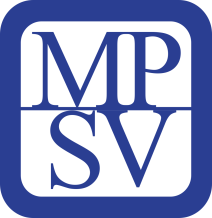 města Nový Jičín, Frenštát p.R., Kopřivnice, Příbor obec Kunín, společnost Pila Příbor, s.r.o.Přijímáme dobrovolníkypro pomoc nevidomým a slabozrakým.Informace zájemcům o dobrovolnictví nebo o službu dobrovolníků poskytne – oblastní koordinátor
dobrovolníků Petr Jasinský tel.:  778 768 381.KONTAKTNÍ A REDAKČNÍ ÚDAJESjednocená organizace nevidomých a slabozrakých České republiky, zapsaný spolek (SONS ČR, z. s.)Oblastní odbočka v Novém JičíněSokolovská 617/9, 741 01 Nový JičínIČ: 65399447, DIČ: CZ 65399447Bankovní spojení: 212092074/0300 - ČSOB - N. Jičínweb.: www.sonsnj.cz, mobil: 776 488 164 (Hyvnar)e-mail: novyjicin-odbocka@sons.czbudova u autobusového nádraží, 1. patro na konci schodiště vpravo.  PORADENSKÉ HODINY A PŮJČOVNA
KOMPENZAČNÍCH  POMŮCEK:Pondělí: 	8:00-12:00 a 12:30-16:30Středa: 	8:00-12:00 a 12:30-16:00Jinak po předchozí domluvě.Neprodejná tiskovinastr.Termíny nejbližších akcíTermíny nejbližších akcí23.08.1823.08.18Muzeum Beskyd Frýdek Místek03.-09.09.1803.-09.09.18Rekondiční pobyt Karlova Studánka1620.09.18Rozloučení s létem1721.09.18TyfloArt ve Vsetíně1927.09.18DUN Kunín - R. Žalud a F. Moravec1104.10.18Beseda u kávy - Klubovna SONSPřipravujeme04.10.18Připravujeme04.10.18Beseda s nevidomým maratoncem Ondřejem Zmeškalem - Knihovna NJ